 AgendaElection of Chairman and Declaration of Acceptance of OfficeElection of Vice Chairman Attendance and Apologies for absenceMinutes of the last meeting held on the 8 March 2021Matters arisingCouncillor Vacancy									Chair	Public participation sessionEnd of Year Accounts, Exempt Certificate & Approval of Payment			Clerk	Finance:	 										ClerkParking paid in £84.30 22.04.21					 		Precept paid in £2000								Donation £2000									 Autela Payroll Q4 £40.08 chq 660 						 Information Commissioner £40 chq 661	  			 		YLCA Sub £131 chq 662									Insurance £275.92 chq 663							NYMNPA Renewables Project								AllPlanning Applications: 									AllNYM/2021/0150/LB The Old Vicarage, Sinnington – No Objection 			NYM/2021/0148/NEW The Old Vicarage, Sinnington – No Objection 			21/00607/LBC Fox and Hounds Country Hotel – 21/00606/FUL Fox and Hounds Country Hotel – NYCC - Proposed Diversion of Footpath No. 25.86/5, Friars Hill FarmAOB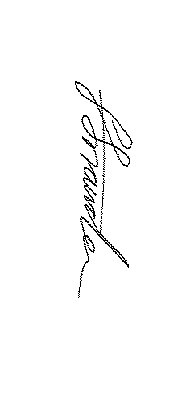 Faye Snowden - Clerk & Responsible Financial OfficerAll residents are welcome to attend please contact the Clerk with any questions. 